Publicado en Sevilla el 04/09/2015 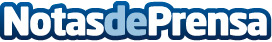 Perfecto4U, galardonada al mejor modelo de negocio en los premios `Andalucía Excelente´En la gala, que tendrá lugar el próximo 9 de octubre en el Hotel Alfonso XIII de Sevilla a partir de las 19:30 horas, se reconocerá la labor de profesionales y empresas que destacan por su labor y espíritu emprendedor en diferentes ámbitos a lo largo del último año.Datos de contacto:María José MorónComunicación Perfecto4U España - www.perfecto4u.es - Twitter: @Perfecto4uEs - Facebook: Perfecto4U.es - Blog: guruderegalos.com673 46 76 56 Nota de prensa publicada en: https://www.notasdeprensa.es/perfecto4u-galardonada-al-mejor-modelo-de Categorias: Marketing Andalucia Emprendedores E-Commerce Premios http://www.notasdeprensa.es